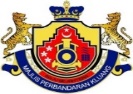 MAJLIS PERBANDARAN KLUANGKEPUTUSAN SEBUTHARGA BEKALANBILNO. SEBUTHARGATAJUK BEKALANKOD BIDANG/ KELAS LESENKEPUTUSAN SEBUTHARGA1MPK/599/201/SH-P/05-23MEMBEKAL DAN MENGHANTAR RACUN SERANGGA DAN TUMBUH-TUMBUHAN SEPANJANG TAHUN 2023 UNTUK KEGUNAAN MAJLIS PERBANDARAN KLUANG070102AGBUMI SDN BHD2MPK/599/201/SH-P/09-23MEMBEKAL, MENCETAK DAN MENGHANTAR BUKU KUPON, PAS DAN KERTAS THERMAL KOMPAUN DAN PELBAGAI BAGI TEMPAT LETAK KERETA MAJLIS PERBANDARAN KLUANG UNTUK TAHUN 2023221601221604221607221608H THREE A PRINT SDN BHD3MPK/599/201/SH-P/10-23PERKHIDMATAN PENYELENGGARAAN DAN PEMBAIKAN SISTEM PENYAMAN UDARA SECARA BERKALA DAN ‘ON-CALL’ DI BANGUNAN-BANGUNAN MILIK MAJLIS PERBANDARAN KLUANG BAGI TAHUN 2023220301020301MASA ELIT ENTERPRISE4MPK/599/201/SH-P/11-23MEMBEKAL KOMPONEN, ALAT GANTI, PERKAKASAN DAN KELENGKAPAN ELEKTRIK UNTUK MAJLIS PERBANDARAN KLUANG BAGI TAHUN 2023020301140301140302140503NADHIM & NIDHAM MAJU JAYA ENTERPRISE5MPK/599/201/SH-P/12-23MEMBEKAL, MEMPROSES DAN MENGEPOS BIL-BIL CUKAI TAKSIRAN HARTA MAJLIS PERBANDARAN KLUANG UNTUK TEMPOH SETAHUN (PENGGAL KEDUA 2023 & PENGGAL PERTAMA 2024)221606221615221710DATA ONE SERVICES SDN BHD